طلب تمديد التسجيل في الدكتوراهالسنة الجامعية: ......./...... République Algérienne Démocratique et PopulaireMinistère de l’Enseignement Supérieur et de ***      Université Kasdi Merbah Ouargla                 Le Vice-Rectorat de  de 3e cycle, de l’Habilitation Universitaire, de  et de  de                      Post-Graduation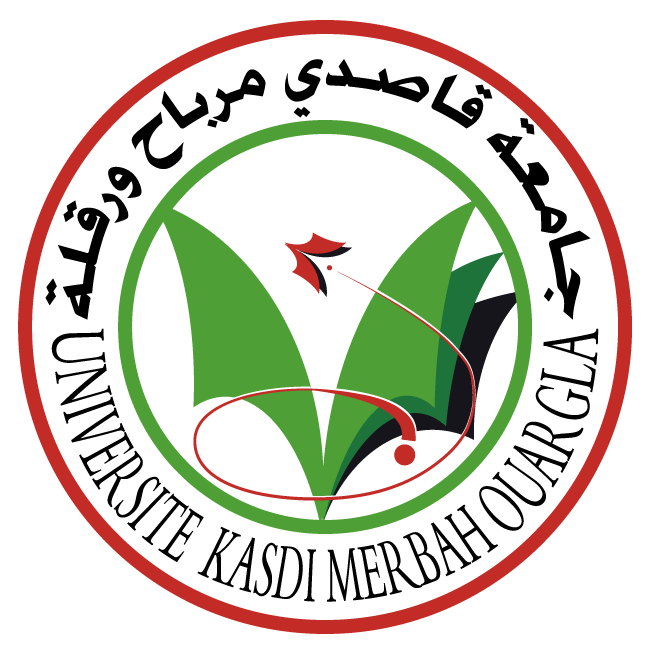       الجمهورية الجزائرية الديمقراطية الشعبية              وزارة التعليم العالي و البحث العلمي                           ***                      جـامعة قـاصدي مربـاح  ورقلـة                   نيابة مديريـة الجـامعةللتكوين العالي في الطور الثالث والتأهيل الجامعي والبحث العلمي           وكذا التكوين العالي فيما بعد التدرج	Tél. / Fax : 029 71 19 31e-mail : vr.recherche@univ-ouargla.dzTél. / Fax : 029 71 19 31e-mail : vr.recherche@univ-ouargla.dzTél. / Fax : 029 71 19 31e-mail : vr.recherche@univ-ouargla.dzدكتوراه علومدكتوراه الطور الثالثدكتوراه الطور الثالثالسنة السادسةالسنة الخامسةالسنة الرابعة			الاسم واللقب: تاريخ ومكان الميلاد : رقم التسجيل:الميدان: الشعبة:    التخصص:عنوان الأطروحة:المشرف:			الاسم واللقب: تاريخ ومكان الميلاد : رقم التسجيل:الميدان: الشعبة:    التخصص:عنوان الأطروحة:المشرف:			الاسم واللقب: تاريخ ومكان الميلاد : رقم التسجيل:الميدان: الشعبة:    التخصص:عنوان الأطروحة:المشرف:Nom et prénom :Date et lieu de naissance :Numéro d’inscription :Domaine:Filière :Spécialité :Titre de la Thèse :Directeur de thèse :تبرير طلب التمديد                                                                                                       Motivation de la prolongationMotivation de la prolongationMotivation de la prolongationنسبة التقدم:        %نسبة التقدم:        %نسبة التقدم:        %نسبة التقدم:        %إمضاء الطالب :   إمضاء الأستاذ المشرف :إمضاء الأستاذ المشرف :إمضاء الأستاذ المشرف :رأي لجنة التكوين في الدكتوراه: :     بالموافقة                                                                                 عدم الموافقةإمضاء وختم الرئيسرأي المجلس العلمي:   بالموافقة                                                              عدم الموافقة                       إمضاء وختم الرئيسرأي المجلس العلمي:   بالموافقة                                                              عدم الموافقة                       إمضاء وختم الرئيسرأي المجلس العلمي:   بالموافقة                                                              عدم الموافقة                       إمضاء وختم الرئيس